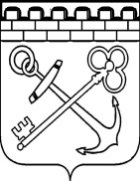 КОМИТЕТЦИФРОВОГО РАЗВИТИЯЛЕНИНГРАДСКОЙ ОБЛАСТИПРИКАЗот ____								 № ____О ВНЕСЕНИИ ИЗМЕНЕНИЙ В ПРИКАЗ КОМИТЕТАПО СВЯЗИ И ИНФОРМАТИЗАЦИИ ЛЕНИНГРАДСКОЙ ОБЛАСТИОТ 11 ФЕВРАЛЯ 2016 ГОДА N 2 "ОБ УТВЕРЖДЕНИИ СОСТАВА КОМИССИИ ПО СОБЛЮДЕНИЮ ТРЕБОВАНИЙ К СЛУЖЕБНОМУ ПОВЕДЕНИЮ ГОСУДАРСТВЕННЫХ ГРАЖДАНСКИХ СЛУЖАЩИХ ЛЕНИНГРАДСКОЙ ОБЛАСТИ И УРЕГУЛИРОВАНИЮ КОНФЛИКТА ИНТЕРЕСОВ В КОМИТЕТЕ ПО СВЯЗИ И ИНФОРМАТИЗАЦИИ ЛЕНИНГРАДСКОЙ ОБЛАСТИ И УТВЕРЖДЕНИИПОРЯДКА ЕЕ РАБОТЫ"В целях приведения правовых актов Комитета цифрового развития Ленинградской области в соответствие действующим нормативным актам Ленинградской области приказываю:Внести следующие изменения в приказ Комитета по связи и информатизации Ленинградской области от 11 февраля 2016 года N 2 "Об утверждении состава комиссии по соблюдению требований к служебному поведению государственных гражданских служащих Ленинградской области и урегулированию конфликта интересов в Комитете по связи и информатизации Ленинградской области и утверждении порядка ее работы":в приложении № 2 (Положение о Порядке работы комиссии по соблюдению требований к служебному поведению государственных гражданских служащих Ленинградской области и урегулированию конфликта интересов в Комитете цифрового развития Ленинградской области):в пп. «а» п. 2.1 слова «вице-губернатором Ленинградской области – руководителем аппарата Губернатора и Правительства Ленинградской области» заменить словами «первым вице-губернатором Ленинградской области – руководителем Администрации Губернатора и Правительства Ленинградской области»;в п. 2.9 слова «вице-губернатор Ленинградской области - руководитель аппарата Губернатора и Правительства Ленинградской области» заменить словами «первый вице-губернатор Ленинградской области – руководитель Администрации Губернатора и Правительства Ленинградской области»;в пп. «б» п. 2.1, п. 2.3, 2.5, 2.8, абз, 3 и 5 пп. «а» п. 3, пп. «а» и «б» п. 7.1, пп «е» п. 7.9, п. 7.13 слова "аппарата Губернатора и Правительства Ленинградской области" заменить словами "Администрации Губернатора и Правительства Ленинградской области" в соответствующем падеже;Контроль за исполнением настоящего приказа оставляю за собой. И.о. председателя Комитета цифрового развитияЛенинградской области 							    Д.В. Золков